4 LA COMPARAISON dialogue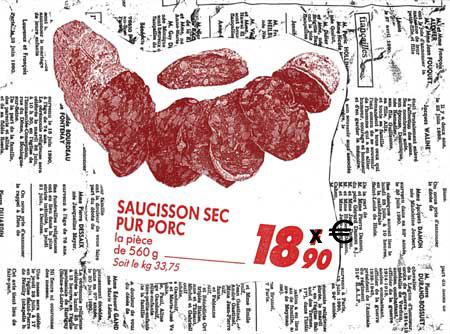 han är rikare än digen banan är gulare än en korvkorven är dyrare än potatisentomaten är den dyraste grönsakenen svensk film är roligare än en rysk filmdet var en hemsk filmdet var den roligaste filmen jag har settdet var en dum frågadet var den dummaste fråganChirac är äldre än Sarkozy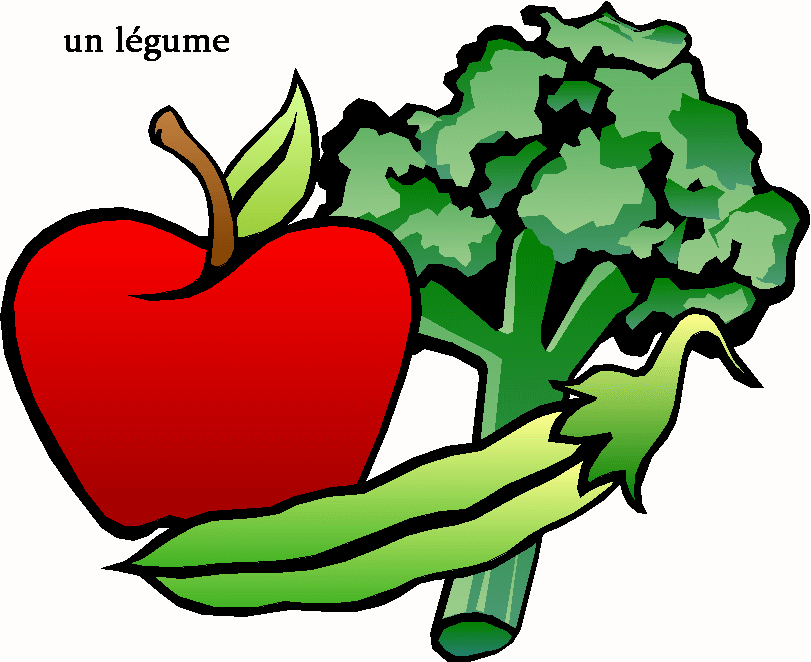 Ségolène Royal är intelligentare än JospinLe Pen är mer rasistisk (raciste) än Bayrouden mest rasistiska personen är Philippe de Villiersjag är längre än digmen du är fetare än mig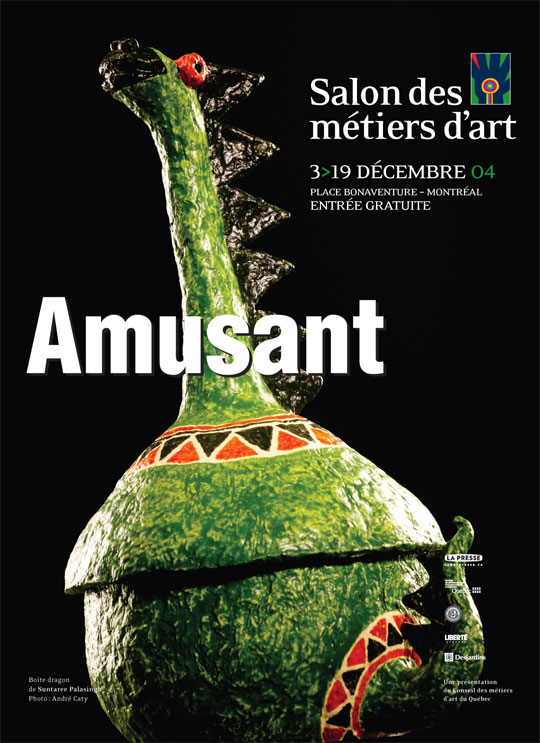 Dominique är fulare än Claude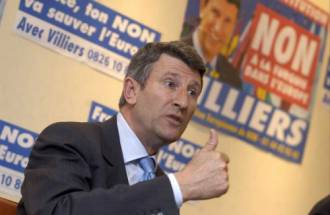 Samuel är den fulaste pojkendet är vackert väder idagdet är varmare idag än igåridag var det den kallaste dagendet var den längsta dagendina svar är dummare än mina svarjag kommer senare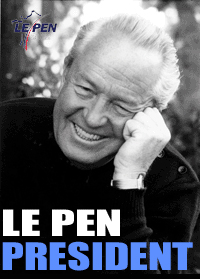 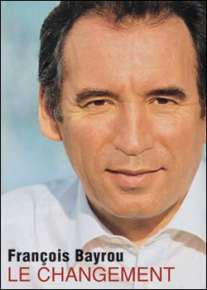 han kommer fortast möjligtFrankrike är större än SverigeTyskland är det största landet i Europa det är den konstigaste mannen jag kännermin pappa är snällare än min farbror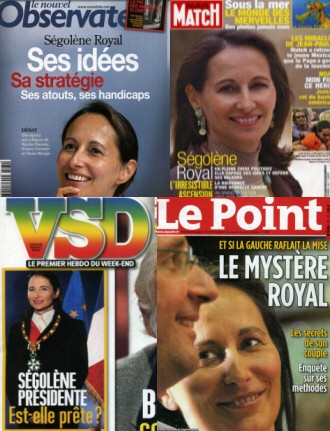 måndag är den jobbigaste dagendet är enklare på fredagarLondres är den dyraste staden i världenen fransk minister tjänar mer än en svensk ministeren engelsk minister tjänar mestjag är duktigare i matte än i kemidet är mitt starkaste minne (un souvenir)